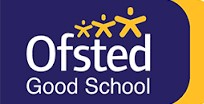 STAKESBY PRIMARY ACADEMY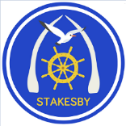 NEWSLETTER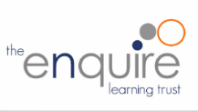 Friday 23rd September 2022STAKESBY PRIMARY ACADEMYNEWSLETTERFriday 23rd September 2022	          STAR OF THE WEEK                                              	          STAR OF THE WEEK                                              Information from the PrincipalDear Parents, Carers and Families,We are well and truly back into the swing of school with fantastic learning evident in all classes. Oak Class has been writing in role as Anna, whose story features in 'When Hitler Stole Pink Rabbit'. Elm and Hazel have been writing instructions on how to catch a woolly mammoth, and Beech and Holly classes have been writing instructions as part of their work on 'The Bee Who Spoke' and 'Egg Box Dragon' respectively. In Acorns Class, the Everywhere Bear has been on his travels to different homes - and he even got a taste of Tea Time Club!The best thing you can do to support your child's learning is make sure they are in school and on time. Just one day of absence equates to over five hours of missed learning; two weeks' out of school means your child misses 55 hours’ worth of lesson time.Accompanying today's newsletter is our attendance leaflet containing further information. If you have any questions on this, please do not hesitate to contact me.Have a great weekend.Miss Robson - Principale.robson@stakesbyschool.netInformation from the PrincipalDear Parents, Carers and Families,We are well and truly back into the swing of school with fantastic learning evident in all classes. Oak Class has been writing in role as Anna, whose story features in 'When Hitler Stole Pink Rabbit'. Elm and Hazel have been writing instructions on how to catch a woolly mammoth, and Beech and Holly classes have been writing instructions as part of their work on 'The Bee Who Spoke' and 'Egg Box Dragon' respectively. In Acorns Class, the Everywhere Bear has been on his travels to different homes - and he even got a taste of Tea Time Club!The best thing you can do to support your child's learning is make sure they are in school and on time. Just one day of absence equates to over five hours of missed learning; two weeks' out of school means your child misses 55 hours’ worth of lesson time.Accompanying today's newsletter is our attendance leaflet containing further information. If you have any questions on this, please do not hesitate to contact me.Have a great weekend.Miss Robson - Principale.robson@stakesbyschool.netSports NewsOur newsletter went to print last week before the results of our cross country races were in. We're thrilled to let you know that 53 runners represented Stakesby on Friday, with our Year 5/6 boys and girls teams taking first place; our Year 3/4 boys team taking second place, and our 3/4 girls team coming in fourth. Thanks to the families who came to watch - Stakesby had fantastic support! Please ensure any outstanding blue t-shirts are returned to school on Monday. Thank you.On Wednesday, Holly and Beech classes enjoyed a trip to Cademon's sports hall to take part in the local multi-skills event. Photos of both days are on Facebook for you to enjoy. Sports NewsOur newsletter went to print last week before the results of our cross country races were in. We're thrilled to let you know that 53 runners represented Stakesby on Friday, with our Year 5/6 boys and girls teams taking first place; our Year 3/4 boys team taking second place, and our 3/4 girls team coming in fourth. Thanks to the families who came to watch - Stakesby had fantastic support! Please ensure any outstanding blue t-shirts are returned to school on Monday. Thank you.On Wednesday, Holly and Beech classes enjoyed a trip to Cademon's sports hall to take part in the local multi-skills event. Photos of both days are on Facebook for you to enjoy. School AbsenceIf your child is going to be absent from school, please notify the office. We appreciate that the phone line can be very busy in a morning, therefore an email to admin@stakesbyschool.net is perfectly fine.Thank you for your supportMiss ButlerSchool AbsenceIf your child is going to be absent from school, please notify the office. We appreciate that the phone line can be very busy in a morning, therefore an email to admin@stakesbyschool.net is perfectly fine.Thank you for your supportMiss ButlerATTENDANCE: Target attendance: 96%                                                                       This week’s attendance: 93%If you have any concern regarding the welfare and/or safety of any pupil at Stakesby, please contact Miss Robson, the Designated Safeguarding Lead.ATTENDANCE: Target attendance: 96%                                                                       This week’s attendance: 93%If you have any concern regarding the welfare and/or safety of any pupil at Stakesby, please contact Miss Robson, the Designated Safeguarding Lead.School BookfairOur school bookfair will be open for perusal on Wednesday next week at 3:15pm - 3:45pm in the school hall. You can enter via the main entrance. Payment can be made via your phone. School BookfairOur school bookfair will be open for perusal on Wednesday next week at 3:15pm - 3:45pm in the school hall. You can enter via the main entrance. Payment can be made via your phone. Edinburgh Residential - Oak ClassOn Friday of next week, we will be sharing information about the upcoming Edinburgh Residential in July of next year. Anyone interested in attending the trip should come to Oak Class with a parent/carer ready for the meeting at 3:30pm with Miss Robson.Edinburgh Residential - Oak ClassOn Friday of next week, we will be sharing information about the upcoming Edinburgh Residential in July of next year. Anyone interested in attending the trip should come to Oak Class with a parent/carer ready for the meeting at 3:30pm with Miss Robson.What's Happening Next Week?Tuesday 27th September: Year 5/6 Girls' Football Tournament (letters issued to those involved)Friday 30th September: Beech Class Rugby Workshop with Whitby Rugby Club in school (wear PE kit)Friday 30th September: Year 5 & 6 Tag Rugby Megafest at Whitby Rugby Club (wear PE kit - parents can watch)     What's Happening Next Week?Tuesday 27th September: Year 5/6 Girls' Football Tournament (letters issued to those involved)Friday 30th September: Beech Class Rugby Workshop with Whitby Rugby Club in school (wear PE kit)Friday 30th September: Year 5 & 6 Tag Rugby Megafest at Whitby Rugby Club (wear PE kit - parents can watch)     SCHOOL LUNCHES Jacket Potatoes with a variety of toppings are also available.All meals are served with freshly made bread, a selection of fresh vegetables, salad, fruit, cheese & crackers.SCHOOL LUNCHES Jacket Potatoes with a variety of toppings are also available.All meals are served with freshly made bread, a selection of fresh vegetables, salad, fruit, cheese & crackers.AFTER SCHOOL CLUBS* Please ensure your child brings to school with them: PE/Football kit and shin pads.  **Please ensure your child brings to school with them: their PE kit including trainers/football bootsAFTER SCHOOL CLUBS* Please ensure your child brings to school with them: PE/Football kit and shin pads.  **Please ensure your child brings to school with them: their PE kit including trainers/football bootsPE & FOREST SCHOOLPE & FOREST SCHOOLByland Road, Whitby, North Yorkshire YO21 1HYTelephone: 01947 820231 Email: admin@stakesbyschool.netWebsite: stakesbyschool.net Twitter:@stakesbyAcademy                       Facebook:@stakesbyprimaryacademy   Byland Road, Whitby, North Yorkshire YO21 1HYTelephone: 01947 820231 Email: admin@stakesbyschool.netWebsite: stakesbyschool.net Twitter:@stakesbyAcademy                       Facebook:@stakesbyprimaryacademy   